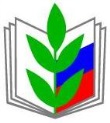 ОБЩЕРОССИЙСКИЙ ПРОФСОЮЗ ОБРАЗОВАНИЯКУРСКАЯ ОБЛАСТНАЯ ОРГАНИЗАЦИЯ ПРОФЕССИОНАЛЬНОГО СОЮЗА РАБОТНИКОВ НАРОДНОГО ОБРАЗОВАНИЯ И НАУКИ РОССИЙСКОЙ ФЕДЕРАЦИИ(Курская областная организация Общероссийского Профсоюза образования)Президиум ПОСТАНОВЛЕНИЕЗаслушав информации председателей Горшеченской (Уварова О.В.) и Конышевской (Алтухова Н.А.) территориальных профсоюзных  организаций (далее – ТПО), президиум обкома Профсоюза отмечает, что управлениями образований районов, руководителями образовательных организаций, профсоюзными организациями районов  проводится определенная работа по выполнению трудового законодательства в образовательных организациях. Горшеченская ТПО объединяет 19 первичных профсоюзных организаций (далее – ППО), Конышевская ТПО – 15. Процессы реорганизации и ликвидации в отрасли в данных районах последние 3 года не наблюдаются (в 2020г. Горшеченском районе ликвидирована МКУ «Кулёвская ООШ»), уменьшение количества работников в основном связано с дефицитом молодых кадров и, соответственно, увеличением нагрузки на педагогов, а также уточнением численности основных работников  и исключением из базы работающих по совместительству. При этом выходов из Профсоюза по собственному желанию нет.В районах сложилась система социального партнерства, включающая постоянное сотрудничество райкомов Профсоюза, комитетов ППО с муниципальными органами власти, управлениями образования, администрацией образовательных учреждений, в основе которого лежит реализация отраслевых соглашений, коллективных договоров, заключенных  во всех образовательных учреждениях. Территориальные отраслевые соглашения заключаются  с участием Глав  Администраций  районов. В Горшеченском р.  период действия соглашения -  02.06.2020г. - 01.06.2023г., в настоящий момент новый проект находится на согласовании у Главы Администрации района. В Конышевском р. - период действия - 01.01.2022г. - 31.12.2024г., подписанный вариант находится на регистрации в Комитете по труду и занятости Курской области. Обязательства Сторон в целом выполняются. Отчеты о выполнении соглашений заслушиваются на пленумах райкомов Профсоюза с участием руководителей управлений образования, образовательных организаций 1 раз в год. Райкомы Профсоюза и профсоюзные комитеты работают в составе комиссий по приемке образовательных учреждений к новому учебному году, участвуют в заседаниях Представительных собраний районов, в разработке локальных нормативных актов учреждений, в разрешении трудовых споров и др. Во всех образовательных учреждениях  районов  созданы и работают комиссии по регулированию социально-трудовых отношений работников. В составе Представительного Собрания Горшеченского р. депутатами избрано 4 работника образования, в Конышевском р. - 2.	При принятии локальных нормативных актов, затрагивающих интересы работников, а также в предусмотренных трудовым законодательством РФ случаях, работодатели учитывают мнение профсоюзной организации.	По итогам правозащитной  работы за 2021 год Горшеченской  ТПО  оказана правовая помощь членам Профсоюза, профсоюзным организациям в 42 случаях, в  частности, в разработке коллективных договоров  и локальных нормативных актов, а также необходимая квалифицированная помощь 25 членам Профсоюза по самым различным вопросам.  Экономическая эффективность за отчётный 2021 год  составила   200 000 рублей.  Конышевской  ТПО  оказана правовая помощь членам Профсоюза, профсоюзным организациям в 23 случаях,   необходимая квалифицированная помощь 16 членам Профсоюза.  Экономическая эффективность за отчётный 2021 год  составила   98 000 рублей.        	Внештатные правовые инспекторы труда  (Воротынцева Е.В. - Горшеченская ТПО, Ширлина Е.П. - Конышевская ТПО)  и председатели ТПО  регулярно принимают участие   в совместных с управлениями образования совещаниях, выездах в образовательные учреждения, выступают на совещаниях, участвуют в обучении профсоюзного актива. В   2021 году  в период с 21 октября по 19 ноября  Горшеченская и Конышевская  ТПО приняли участие в региональной профсоюзной  тематической проверке по теме «Соблюдение порядка аттестации педагогических работников на соответствие занимаемой должности в образовательных организациях» (РТП-2021).  При этом совместно с управлениями образования в каждом районе изучена работа 5 образовательных организаций. В ходе РТП-2021 в Горшеченском р. выявлено 7 нарушений  норм законодательства (неознакомление с графиком проведения аттестации - 3 нарушения, с выпиской из протокола аттестационной комиссии под роспись - 2, в состав аттестационной комиссии включен руководитель образовательной организации - 2), подготовлено 2 представления об устранении выявленных нарушений. В Конышевском р. выявлено 2 нарушения  (работники были не ознакомлены с графиком проведения аттестации), подготовлено 1 представление. 	Проведенная проверка показала, что в образовательных организациях районов в соответствии с Порядком проведения аттестации педагогических работников организаций, осуществляющих образовательную деятельность, утвержденным приказом Минобрнауки РФ от 07.04.2014 г. № 276, ведется документация, содержащая сведения о необходимости и сроках проведения аттестации, отражающая работу аттестационных комиссий и ее результаты. Аттестуемые педагогические работники по результатам аттестации аттестационными комиссиями признаны соответствующими занимаемым ими должностям. 	Райкомы Профсоюза, профкомы образовательных учреждений принимают участие в работе по совершенствованию отраслевой системы оплаты труда (разработке и принятии нормативных документов, определении критериев и распределении выплат стимулирующего характера и т.д.). Своевременно вносились  соответствующие изменения в Положения по оплате труда. 	В  Управлениях образования, образовательных учреждениях действуют комиссии по распределению стимулирующих выплат, в состав которых входят представители профсоюзных комитетов.    В районах постоянно проводится мониторинг  состояния оплаты труда в отрасли. Условия оплаты труда руководителей образовательных учреждений определены учредителем – Администрациями  Горшеченского и Конышевского районов; заместителей и остальных работников – локальными нормативными актами образовательных учреждений. Заработная плата педагогических работников обеспечивается в соответствии с показателями, определенными Указам Президента РФ на уровне средней в экономике региона. В рамках отраслевой системы оплаты труда территориальным соглашением, коллективными договорами образовательных учреждений в полном объёме производятся выплаты по реализации  статьи 11, 12 Закона № 121-ЗКО от 2013 г. «Об образовании в Курской области», предоставляется  ежемесячная компенсация расходов на оплату жилых помещений, отопления и освещения. Управление образования Администрации Горшеченского р. совместно с ТПО проводит работу по созданию условий для привлечения молодых специалистов к педагогической деятельности. В образовательных учреждениях в настоящее время работает 10 молодых педагогов в возрасте до 35 лет, что составляет 1,8% от общего количества педагогических работников (в 2020-2021 уч. году не было молодых специалистов, в 2021-2022 уч. году пришли работать 3 выпускника). Всем молодым специалистам в течение первых трех лет работы устанавливается повышающий коэффициент в размере 1,3 к окладу (ставке),  выплачивается единовременное пособие в размере 6 должностных окладов.  Во всех образовательных учреждениях за молодыми специалистами закреплены опытные наставники, осуществляющие системную поддержку по разным направлениям (работа с документацией, учебным планом, рабочей программой, методическая помощь).В отрасли образования Конышевского р. работают 17 педагогов в возрасте до 35 лет, но за последние 3 года молодыми специалистами она не пополнялась.В ТПО созданы Молодежные советы (в Горшеченском р. - председатель  Нестеров Александр Иванович, учитель МКОУ «Горшеченская СОШ №2», в Конышевском р. - председатель Мамедова Татьяна Анатольевна -  учитель  МКОУ «Глазовская СОШ »), которые участвуют в областных профсоюзных Акциях и мероприятиях, таких как «Скажи СПАСИБО своему учителю», «Солдатские обелиски», в реализации Программы «Вектор П» (Молодежная педагогическая школа, Профсоюзные лаборатории и т.п.), оказывают помощь райкому Профсоюза в  решении проблем молодых педагогов.С целью закрепления молодежи в отрасли образования, содействия их профессиональному росту, молодые педагоги привлекаются к участию в профессиональных и творческих конкурсах, профсоюзных конкурсах Смотр художественной самодеятельности, фотоконкурс «Профсоюзы в действии».	 Однако, несмотря на проводимую работу райкомами Профсоюза, профкомами образовательных учреждений, управлениями образования Администраций Горшеченского и Конышевского р., а также руководителями образовательных учреждений по развитию социального партнерства, соблюдению трудового законодательства, созданию условий для стимулирования труда работников, в районе ещё имеются нерешенные проблемы. Наиболее характерны следующие.	Не во всех ППО проводится регулярный анализ хода реализации коллективных договоров,  наблюдается формализм в данной работе в отношении отраслевых соглашений , в основном не практикуется заслушивание отчетов об их выполнении и деятельности профорганов с участием социальных партнеров и работников отрасли. Информирование широкой общественности о работе Профсоюза в Интернет-пространстве представлено страничками ППО на сайтах образовательных организаций, однако, в данных ресурсах отсутствуют новостные ленты, публикации статичны и не обладают мотивационным потенциалом. Публичные отчеты о деятельности ТПО и ППО отсутствуют в открытом доступе. 	Внештатные правовые инспекторы собственных проверок трудового законодательства не практикуют. Вместе с тем, в ходе подготовки к заседанию президиума и посещения образовательных организаций обнаружено, что:-   в коллективных договорах имеются нарушения гарантий работников, установленных частью 2 статьи 128 ТК РФ (снижено количество предоставляемых дней дополнительного отпуска без сохранения заработной платы работникам пенсионерам по старости, работающим инвалидам, работникам в случаях рождения ребенка, регистрации брака, смерти близких родственников);        -  в коллективных договорах отсутствуют  изменения в разделе «Гарантии при заключении, изменении и расторжении трудового договора», установленные Федеральным законом РФ от 22.11.2021 г. № 377- ФЗ  в статье 68 Трудового кодекса РФ при приеме на работу в части обязательности издания приказа по приему на работу и ознакомлении с ним;	- отсутствует ознакомление работников под роспись с некоторыми принятыми локальными нормативными актами, непосредственно связанными с их трудовой деятельностью;- имеются факты отсутствия росписи работника о получении 2-го экземпляра на руки дополнительного соглашения к трудовому договору.Несвоевременное выявление нарушений трудового законодательства также не способствует повышению осознанности и мотивации профчленства. В отраслевых соглашениях и колдоговорах отсутствуют дополнительные меры поддержки работников сферы образования, в том числе для молодых специалистов. Вопросы соблюдения трудового законодательства, состояния социального партнерства, оплаты труда в образовательных учреждениях районов практически нем рассматриваются на заседаниях президиумов райкомов Профсоюза, заседаниях профкомов, в том числе с участием социальных партнеров и руководителей образовательных учреждений.Молодежные советы не практикуют проведение собственных мероприятий, коллективных творческих дел. Члены Профсоюза в отношении большинства профсоюзных конкурсов не проявляют высокой активности. Процент охвата профсоюзным членством в обеих ТПО существенно ниже областного, кроме того в последние годы наблюдается отрицательная динамика.Президиум обкома ПрофсоюзаП О С Т А Н О В Л Я Е Т:	1. Горшеченской ТПО (председатель Уварова О.В.), Конышевской ТПО (председатель Алтухова Н.А.), внештатным правовым инспекторам, комитетам ППО совместно с управлениями образования Администраций Горшеченского и Конышевского районов, руководителями образовательных учреждений продолжить работу по реализации трудового законодательства и обеспечению прав и гарантий членов Профсоюза.  С этой целью:	- регулярно анализировать ход выполнения соглашений и колдоговоров с участием социальных партнеров, управлений образования, работодателей;	- продолжить работу по совершенствованию системы оплаты труда в части справедливого распределения фондов оплаты труда с учетом объема, качества выполняемой работы в соответствии с критериями эффективности;- рассмотреть возможность принятия совместных с социальными партнерами решений о дополнительных формах социальной поддержки, льготах и гарантиях, поощрении работников отрасли с последующим закреплением в отраслевых соглашениях и колдоговорах с целью привлечения и закрепления педагогов в образовательных учреждениях;-  провести совместные совещания по итогам рассмотрения вопроса на заседании президиума обкома Профсоюза.2. Выборным коллегиальным органам Горшеченской и Конышевской ТПО: - регулярно осуществлять контроль за выполнением трудового законодательства в образовательных учреждениях района, реализацией отраслевых соглашений и колдоговоров с последующим анализом на заседаниях выборных коллегиальных органов, совместных совещаниях с  работодателями, собраниях коллективов, принимать меры к устранению выявленных нарушений;- проводить обучение всех категорий профактива с целью повышения компетентности в вопросах представительства и защиты социальных и трудовых, профессиональных прав и интересов работников;- регулярно информировать социальных партнеров об изменениях трудового законодательства, в том числе по материалам семинаров, информационных листков, бюллетеней обкома Профсоюза;- провести монтиноринг участия в работе комиссий, рабочих групп муниципального и локального уровней, деятельность которых затрагивает интересы работников инициировать; обеспечить участие представителей профсоюзных комитетов в работе всех комиссий;- разработать, утвердить на заседании райкомов и приступить к реализации Программ по мотивации профсоюзного членства; - обеспечить эффективную реализацию программы «Информационная работа в Курской областной организации Профсоюза на 2021-2025гг.»; - обеспечить подготовку ежегодных Публичных отчетов ТПО и ППО, а также их размещение в открытом доступе;- стимулировать активность территориальных Молодежных советов; активнее вовлекать молодых педагогов в профсоюзную работу.3. Обкому Профсоюза, правовой инспекции труда Курской областной организации Профсоюза оказывать методическую и практическую помощь в вопросах правового просвещения, совершенствования информационного направления работы.3. Председателю Горшеченской  ТПО Уваровой О.В. , председателю Конышевского ТПО Алтуховой Н.А.  информацию о результатах проделанной работы предоставить в обком Профсоюза до 25 ноября 2022 г.4. Контроль за выполнением настоящего постановления возложить на зам. председателя обкома Профсоюза Металиченко С.С., правового инспектора труда обкома Профсоюза Антопольского К.В.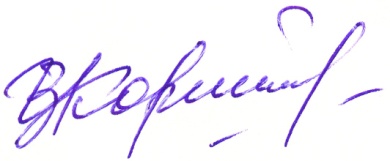 Председатель Курской областной организации Профсоюза		                      		И.В. Корякина            23 июня  2022 года            23 июня  2022 года г. Курск          № 18-12О совместной работе профсоюзных организаций, органов, осуществляющих управление в сфере  образования, руководителей образовательных учреждений Горшеченского  и Конышевского районов Курской области по контролю за соблюдением трудового законодательства, повышению уровня защиты трудовых прав, социально-экономических и профессиональных интересов работников отрасли образования, привлечению молодых педагогов в образовательные организацииО совместной работе профсоюзных организаций, органов, осуществляющих управление в сфере  образования, руководителей образовательных учреждений Горшеченского  и Конышевского районов Курской области по контролю за соблюдением трудового законодательства, повышению уровня защиты трудовых прав, социально-экономических и профессиональных интересов работников отрасли образования, привлечению молодых педагогов в образовательные организацииО совместной работе профсоюзных организаций, органов, осуществляющих управление в сфере  образования, руководителей образовательных учреждений Горшеченского  и Конышевского районов Курской области по контролю за соблюдением трудового законодательства, повышению уровня защиты трудовых прав, социально-экономических и профессиональных интересов работников отрасли образования, привлечению молодых педагогов в образовательные организацииО совместной работе профсоюзных организаций, органов, осуществляющих управление в сфере  образования, руководителей образовательных учреждений Горшеченского  и Конышевского районов Курской области по контролю за соблюдением трудового законодательства, повышению уровня защиты трудовых прав, социально-экономических и профессиональных интересов работников отрасли образования, привлечению молодых педагогов в образовательные организации202020202020202120212021202220222022рабЧПохватрабЧПохватрабЧПохватГорш62052885,2%60551084,3%57948884,2%Коныш34726476%33725274,8%33823770,1%